ΠΡΟΓΡΑΜΜΑ   ΠΕ ΡΟΔΟΠΗΣ      																	 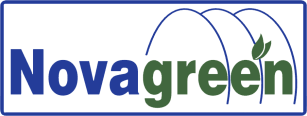   .                                                              			 ΠΡΟΓΡΑΜΜΑ   ΠΕ ΡΟΔΟΠΗΣ 				                                                                                                                        ΝΟVΑGREEN  Α.Ε 25-29.07.2022ΣΗΜΕΙΩΣΗ: Το πρόγραμμα ενδέχεται να τροποποιηθεί ανάλογα με τα αποτελέσματα των δειγματοληψιών ή των καιρικών συνθηκών.  *(ΑΣ) Αστικό Σύστημα, (ΠΑ) Περιαστικό Σύστημα, (ΑΓΣ) Αγροτικό Σύστημα, (ΦΣ) Φυσικό Σύστημα.ΣΥΝΕΡΓΕΙΟΑΡΜΟΔΙΟΤΗΤΕΣΔΕΥΤΈΡΑ25.07.2022ΤΡΙΤΗ26.07.2022ΤΕΤΆΡΤΗ27.07.2022ΠΕΜΠΤΗ28.07.2022ΠΑΡΑΣΚΕΥΉ29.07.20221ο ΣΥΝΕΡΓΕΙΟΕΕΤ 6230ΣΕΡΚΑΝ ΧΟΥΣΕΙΝ6979813573ΚΙΡΖΑΛΑΚΗΣ ΣΤΑΘΗΣ6972016545ΔΕΙΓΜΑΤΟΛΗΨΙΕΣΨΕΚΑΣΜΟΙ Α-ΠΑ –ΑΓΡΟΤΙΚΟ ΚΑΙ ΦΣ Α-ΠΑ –ΑΓΡΟΤΙΚΟ ΚΑΙ ΦΣΥΠΟΛ.ΑΚΜΑΙΟΚΤΟΝΙΜΕΡΟΣΥΠΟΛ.ΑΚΜΑΙΟΚΤΟΝΜΑΡΩΝΕΙΑΥΠΟΛ.ΑΚΜΑΙΟΚΤΟΝΣΑΛΠΗΥΠΟΛ.ΑΚΜΑΙΟΚΤΟΝΣΑΛΠΗΥΠΟΛ.ΑΚΜΑΙΟΚΤΟΝΔΙΑΛΑΜΠΗΥΠΟΛ.ΑΚΜΑΙΟΚΤΟΝΔΙΑΛΑΜΠΗΥΠΟΛ.ΑΚΜΑΙΟΚΤΟΝΑΜΒΡΟΣΙΑΥΠΟΛ.ΑΚΜΑΙΟΚΤΟΝΑΜΒΡΟΣΙΑΥΠΟΛ.ΑΚΜΑΙΟΚΤΟΝΙΑΣΜΟΣΥΠΟΛ.ΑΚΜΑΙΟΚΤΟΝΙΑΣΜΟΣ2ο ΣΥΝΕΡΓΕΙΟΕΕΡ 7994 ΣΕΒΑΣΤΟΥΒΗΣ ΚΩΝ/ΝΟΣ6934251732ΣΤΕΡΓΙΟΥ ΓΙΩΡΓΟΣ6980521066ΔΕΙΓΜΑΤΟΛΗΨΙΕΣΨΕΚΑΣΜΟΙ Α-ΠΑ –ΑΓΡΟΤΙΚΟ ΚΑΙ ΦΣ Α-ΠΑ –ΑΓΡΟΤΙΚΟ ΚΑΙ ΦΣΥΠΟΛ.ΑΚΜΑΙΟΚΤΟΝΑΓ.ΠΑΡΑΣΚΕΥΗΥΠΟΛ.ΑΚΜΑΙΟΚΤΟΝΘΕΡΙΝΟ ΠΑΡΚΟΥΠΟΛ.ΑΚΜΑΙΟΚΤΟΝΓΛΥΦΑΔΑΥΠΟΛ.ΑΚΜΑΙΟΚΤΟΝΜΕΣΗΥΠΟΛ.ΑΚΜΑΙΟΚΤΟΝΑΡΩΓΗΥΠΟΛ.ΑΚΜΑΙΟΚΤΟΝΑΡΩΓΗΥΠΟΛ.ΑΚΜΑΙΟΚΤΟΝ Π.ΜΕΣΗΥΠΟΛ.ΑΚΜΑΙΟΚΤΟΝΠ.ΜΕΣΗΥΠΟΛ.ΑΚΜΑΙΟΚΤΟΝΦΑΝΑΡΙΥΠΟΛ.ΑΚΜΑΙΟΚΤΟΝΦΑΝΑΡΙ3ο ΣΥΝΕΡΓΕΙΟΝΙΑ4754 ΚΑΡΑΓΚΟΖΙΔΗΣ ΑΔΑΜ6977709233ΜΟΥΣΤΑΦΑ ΙΛΚΕΡ6906954030ΔΕΙΓΜΑΤΟΛΗΨΙΕΣΨΕΚΑΣΜΟΙ Α-ΠΑ –ΑΓΡΟΤΙΚΟ ΚΑΙ ΦΣ Α-ΠΑ –ΑΓΡΟΤΙΚΟ ΚΑΙ ΦΣΑΡΡΙΑΝΑΛΥΚΕΙΟΙΑΣΙΟΕΒΡΙΝΟΣΤΣΙΦΛΙΚΙΜ.ΠΙΣΤΟΜΥΣΤΑΚΑΣΑΡΙΣΒΗΣΑΠΕΣΑΡΣΑΚΕΙΟΒΕΛΚΙΟΒΙΠΕΛΟΦΑΡΙΟΣΤΥΛΑΡΙΟΣΙΔΕΡΑΔΕΣΓΡΑΤΙΝΗΔΟΚΟΣΚΑΛΧΑΣΥΠΟΛ.ΑΚΜΑΙΟΚΤΟΝΣΤΑΘΜΟΣ ΤΡΕΝΩΝΥΠΟΛ.ΑΚΜΑΙΟΚΤΟΝΚΟΜΟΤΗΝΗ4 ΣΥΝΕΡΓΕΙΟΝΙΑ4758ΚΑΛΑΚΗΣ ΚΩΝ/ΝΟΣ6907493620ΚΑΡΑΚΟΛΙΑΣ ΣΤΑΥΡΟΣ6993574187ΔΕΙΓΜΑΤΟΛΗΨΙΕΣΨΕΚΑΣΜΟΙ Α-ΠΑ –ΑΓΡΟΤΙΚΟ ΚΑΙ ΦΣ Α-ΠΑ –ΑΓΡΟΤΙΚΟ ΚΑΙ ΦΣΗΦΑΙΣΤΟΣΙΔΙΩΤΙΚΑΑΠΟΧΕΤΕΥΤΙΚΑ ΣΥΣΤΗΜΑΤΑΚΑΛΛΙΘΕΑΦΥΛΑΚΑΣΠΑΜΦΟΡΟΑΜΑΡΑΝΤΑΚΟΣΜΙΟΦΥΛΛΙΡΑΑΜΦΙΑΒΡΑΓΙΑΠΑΣΣΟΣΔΟΥΚΑΤΑΙΔΙΩΤΙΚΑΑΠΟΧΕΤΕΥΤΙΚΑ ΣΥΣΤΗΜΑΤΑΥΠΟΛ.ΑΚΜΑΙΟΚΤΟΝΕΚΤΕΝΕΠΟΛΥΠΟΛ.ΑΚΜΑΙΟΚΤΟΝΚΟΜΟΤΗΝΗ5 ΣΥΝΕΡΓΕΙΟΝΙΑ4753ΜΠΑΣΔΑΝΗ ΔΗΜΟΥΛΑ6983170923ΠΑΥΛΟΣ ΠΙΑΜΠΕΣΗΣΔΕΙΓΜΑΤΟΛΗΨΙΕΣΨΕΚΑΣΜΟΙ Α-ΠΑ –ΑΓΡΟΤΙΚΟ ΚΑΙ ΦΣ Α-ΠΑ –ΑΓΡΟΤΙΚΟ ΚΑΙ ΦΣΝΕΔΑ-ΑΓΙΟΧΩΡΙΙΔΙΩΤΙΚΑΑΠΟΧΕΤΕΥΤΙΚΑ ΣΥΣΤΗΜΑΤΑΣΤΡΟΦΗ-ΗΠΙΟΙΔΙΩΤΙΚΑΑΠΟΧΕΤΕΥΤΙΚΑ ΣΥΣΤΗΜΑΤΑΜΥΣΤΑΚΑΣΙΔΙΩΤΙΚΑΑΠΟΧΕΤΕΥΤΙΚΑ ΣΥΣΤΗΜΑΤΑΙΑΣΙΟ-ΕΒΡΙΝΟΣΙΔΙΩΤΙΚΑΑΠΟΧΕΤΕΥΤΙΚΑ ΣΥΣΤΗΜΑΤΑΛΥΚΕΙΟ             ΙΔΙΩΤΙΚΑΑΠΟΧΕΤΕΥΤΙΚΑ ΣΥΣΤΗΜΑΤΑΥΠΕΥΘΥΝΟΣΔΗΜΑΚΗ ΚΑΤΕΡΙΝΑ6980599799ΒΟΗΘΟΣ ΥΠΕΥΘΥΝΟΥΓΚΟΥΔΕΡΗΣ ΔΗΜΗΤΡΙΟΣΔΕΙΓΜΑΤΟΛΗΨΙΕΣ Α-ΠΑ –ΑΓΡΟΤΙΚΟ ΚΑΙ ΦΣΕΛΕΓΧΟΣ ΣΥΝΕΡΓΕΙΩΝΕΛΕΓΧΟΣ ΣΥΝΕΡΓΕΙΩΝΕΛΕΓΧΟΣ ΣΥΝΕΡΓΕΙΩΝΕΛΕΓΧΟΣ ΣΥΝΕΡΓΕΙΩΝΕΛΕΓΧΟΣ ΣΥΝΕΡΓΕΙΩΝ